PROPÓSITO.Atender  de forma rápida y expedita un gasto menor, para resolver una necesidad inmediata o cubrir una erogación extraordinaria, con apego a los lineamientos establecidos para tales circunstancias.ALCANCE.	El fondo revolvente es utilizado para cubrir necesidades de gastos menores o extraordinarios de bajo monto.Participan el área solicitante, auxiliar administrativo que maneja  el fondo revolvente, Director de Recursos Materiales y Servicios Generales, subjefe de adquisiciones y auxiliar de adquisiciones. Inicia cuando el área solicitante entrega  a la DRMS solicitud para la adquisición de algún bien de bajo costo o que se le cubra un gasto menor efectuado por cuenta de la dependencia y termina cuando efectúa los trámites necesarios para la reposición del fondo y se le entrega el cheque de reembolso respectivo.Este procedimiento da cumplimiento al elemento 7.4 y 7.5 de la Norma ISO9001:2008.POLÍTICAS DE OPERACIÓN.La utilización del fondo únicamente será para cubrir gastos menores o extraordinarios de bajo monto, previa autorización del DRMS.El trámite para la reposición del fondo se realizara mensualmente y se deberá presentar debidamente fiscalizado.DOCUMENTOS DE REFERENCIA.6. TÉRMINOS Y DEFINICIONES.ARC: 	Área de Registro de Correspondencia.DRMS: Dirección de Recursos Materiales y Servicios.FONDO REVOLVENTE: Importe o monto que se destina a cubrir necesidades urgentes que no rebasen determinados montos, los cuales se regularizarán por periodos establecidos o acordados convencionalmente y que se restituyen mediante la comprobación respectiva.GASTO MENOR: Compra menores a 2000 pesos.SAT:	Sistema de Administración Tributaria.SG:		Solicitud de Gasto. SRC:	Sistema de Registro de Correspondencia.7. DIAGRAMA DE FLUJO. 8. DESCRIPCIÓN DEL PROCEDIMIENTO.9. PRODUCTOS.10. CONTROL DE CAMBIOS.Donde: RD-Representante de la Dirección, SP-Supervisor de Procedimiento y AD-Alta Dirección.Ley de Adquisiciones, Arrendamientos y Servicios del Sector Público.Ley de Adquisiciones, Arrendamientos y Servicios del Sector Público.Ley de Adquisiciones, Arrendamientos y Servicios del Sector Público.Ley de Adquisiciones, Arrendamientos y Servicios del Sector Público.Clasificador por Objeto del Gasto para la Administración Pública Federal 2011(vigente).Clasificador por Objeto del Gasto para la Administración Pública Federal 2011(vigente).Clasificador por Objeto del Gasto para la Administración Pública Federal 2011(vigente).Clasificador por Objeto del Gasto para la Administración Pública Federal 2011(vigente).Elaboró:Lic. Enrique Adolfo Bastidas FélixDirector de Recursos Materiales y ServiciosElaboró:Lic. Enrique Adolfo Bastidas FélixDirector de Recursos Materiales y ServiciosRevisó:Lic. Sinaí Burgueño BernalSupervisor de ProcedimientosValidó:Lic. Rosmery Osuna PatrónRepresentante de la DirecciónAprobó:Ing. Felipe Álvarez OrtegaAlta DirecciónAprobó:Ing. Felipe Álvarez OrtegaAlta DirecciónAprobó:Ing. Felipe Álvarez OrtegaAlta Dirección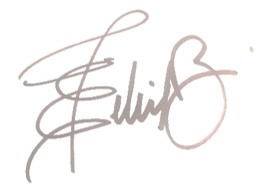 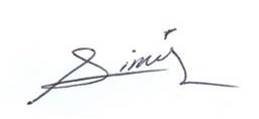 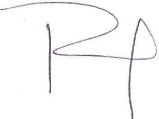 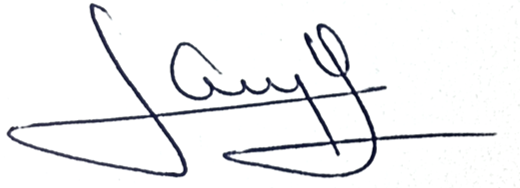 5. REGISTROSResponsableActividadTareasRegistroÁrea solicitanteEntrega factura electrónica autorizada para reembolso o firma vale de gastos por comprobarPara el caso de reembolso deberá entregar factura electrónica debidamente autorizada y memorándum. Para la entrega de gastos por comprobar deberá firmar el vale correspondiente autorizado por el DRMS.Nota: Para los casos de reembolso y gastos por comprobar, se deberá contar invariablemente con la autorización del Director de Recursos Materiales y Servicios.	------Auxiliar Administrativo de AdquisicionesElabora mensualmente relación de documentos para reembolso del importe de las facturasMensualmente elabora una relación de documentos para reembolso del importe de las facturas, la cual contiene las partidas que le corresponden a cada factura y el total de los gastos.Turna relación y facturas originales para revisión y autorización a la DRMS. Relación de documentos para reembolsoRDRMS-02.01Dirección de Recursos Materiales y Servicios Recibe, revisa, autoriza y turna relación y facturas originalesRecibe relación y facturas originales para revisión y autorización.Revisa, autoriza y turna relación y facturas originales al Auxiliar Administrativo de Adquisiciones.------Auxiliar Administrativo de AdquisicionesRecibe y turna relación  y facturas originales autorizadasRecibe relación y facturas originales autorizadas.Turna relación y facturas originales  al  Área de Registro y Control y Trámite para validación y fiscalización.------Área de Registro y Control y TrámiteRecibe, valida y fiscaliza relación y facturas originales para elaboración del cheque de reembolso.Recibe relación y facturas originales autorizadas por el DRMS.Valida y fiscaliza relación y facturas originales.Nota: En caso de encontrarse anomalías en los documentos, se retornan para corrección.Solicita elaboración del cheque de reembolso al área de tesorería de recursos financieros.------Auxiliar Administrativo de AdquisicionesRecibe y turna cheque de reembolso y pólizaRecibe póliza y cheque de reembolso.Turna a la DRMS para firma de cheque y póliza------Dirección de Recursos Materiales y ServiciosRecibe cheque y firma póliza Recibe, firma y turna cheque de reembolso y la póliza de cheques.------Auxiliar Administrativo de AdquisicionesRecibe cheque y póliza firmados, para hacer efectivo cheque Recibe cheque y póliza firmados.Hace efectivo el cheque del reembolso en el banco y lo resguarda en la caja fuerte de la DRMS.Fin de procedimientoFin de procedimientoFin de procedimientoFin de procedimientoProductosControl de gasto menorGastos menores cubiertosRevisiónFechaRevisóRevisóAprobóDescripción del cambioDescripción del cambio0002/05/2012RD/SPRD/SPADEmisión inicial.Emisión inicial.0123/01/2013RD/SPRD/SPADSe elimina la boleta de atención y seguimiento del procedimiento.Se elimina la boleta de atención y seguimiento del procedimiento.0228/06/2013RD/SPADADSe elimina el punto 9. Indicadores de la estructura del contenido de este procedimiento y se recorre la numeración. 0314/07/2014RD/SPADAD-Se sustituye a la C. Yadira del Carmen López Aguilar de supervisora de procedimientos por la Lic. Sinaí Burgueño Bernal. -Se eliminó de ALCANCE: viáticos (medios días) y casetas de peaje.-Se modificó de ALCANCE: la utilización del fondo revolvente generalmente es aplicada a los gastos menores como pueden ser los resultantes de combustible y compras de material.-Se eliminó de DOCUMENTOS DE REFERENCIA: Ley de Adquisiciones y Administración de Bienes Muebles del Estado, Ley de Adquisiciones y Administración de Bienes Muebles, Ley de la Auditoria Superior del Estado de Sinaloa, Clasificador del Gasto. -Se incluye en DOCUMENTOS DE REFERENCIA: Clasificador por Objeto del Gasto para la Administración Pública Federal 2011(vigente).-Se modificó en su totalidad el DIAGRAMA DE FLUJO.-Se modificó en su totalidad la DESCRIPCIÓN DEL PROCEDIMIENTO.-Se eliminó el apartado de ANEXOS.-Se eliminó tabla de SNC.0415/01/2016RD/SPADAD- Se anexa en REGISTROS la Relación de documentos para trámite de reembolso de fondo revolvente con el código RDRMS-02.02. - Se modificó en su totalidad el DIAGRAMA DE FLUJO.-Se modificó en su totalidad la DESCRIPCIÓN DEL PROCEDIMIENTO.0516/01/2016RD/SPADADEn sustitución del Lic. Rodolfo Pérez Inzunza Firma el Procedimiento el Lic. Adolfo Duarte Calderón como Director General de Servicios Administrativos.0612/01/2017RD/SPADAD-En sustitución del Lic. Adolfo Duarte Calderón Firma el Procedimiento el Ing. Felipe Álvarez Ortega como Director General de Servicios Administrativos.0731/03/2017RD/SPADADEn sustitución del Profr. Antonio Castro Chávez Firma el Procedimiento el Lic. Enrique Adolfo Félix BastidasDirector de Recursos Materiales y Servicios Generales.